RAPORT PRIVIND SITUAŢIA HIDROMETEOROLOGICĂ ŞI A CALITAŢII MEDIULUIîn intervalul 13.02.2018, ora 8.00 – 14.02.2018, ora 8.00I.	SITUAŢIA HIDROMETEOROLOGICĂ1. Situaţia şi prognoza hidro pe râurile interioare şi Dunăre din 14.02.2018, ora 7.00RÂURIDebitele au fost în general staționare, exceptând râurile din bazinele hidrografice: Bega, Timiş, Bârazava, Moravita, Caraş, Nera, Cerna, Jiu superior, unde au fost în creştere ca urmare a precipitaţiilor căzute în interval, cedării apei din stratul de zăpadă şi propagării şi cele din bazinele: Someş, Crasna, Barcău, Crişuri, Bârlad şi cursul superior al Prutului unde au fost în scădere ușoară. Se situează peste COTA DE ATENŢIE râul Crasna la s.h.Domăneşti (400+30)-jud. SM.Formaţiunile de gheaţă (preponderent gheaţă la maluri, nǎboi, izolat pod de gheaţă) prezente pe râurile din centrul și estul ţării s-au menținut fără modificări importante.Debitele se situează în general la valori peste mediile multianuale lunare, exceptând râurile din bazinele hidrografice: Someș, Mureș (exceptând Arieșul), Timiș, Bârzava, Moravița, Caraș, Nera, Cerna, Jiu, Vedea, Ialomița (exceptând Prahova), Prut, Bârlad, bazinele inferioare ale Izei și Oltului, unde au valori cuprinse între 30-90% din acestea.Debitele vor fi în creştere pe râurile din jumătatea de sud a ţării ca urmare a precipitaţiilor prognozate, cedării apei din stratul de zăpadă şi propagării şi relativ staţionare pe celelalte râuri.Sunt posibile creşteri mai importante de debite şi niveluri, cu situarea acestora în jurul COTELOR DE ATENŢIE, pe unele râuri din sudul şi sud-estul ţării, ca urmare a precipitaţiilor lichide mai insemnate cantitativ prognozate, cedării apei din stratul de zăpadă şi propagării. Se va mai situa la COTA DE ATENŢIE râul Crasna la s.h.Domăneşti (400)-jud. SM.Formaţiunile de gheaţă (preponderent gheaţă la maluri, nǎboi, izolat pod de gheaţă) prezente pe râurile din centrul și estul ţării se vor menține fără modificări importante.DUNĂREDebitul la intrarea în ţară (secţiunea Baziaş) în intervalul 13.02.2018 – 14.02.2018 a fost în scadere, având  valoarea de 7500 m3/s,  peste  media  multianuală  a  lunii  februarie  (5300 m3/s).În aval de Porţile de Fier debitele au fost în scădere la Gruia și pe sectorul Călărași – Hârșova, în creștere pe sectoarele Calafat – Oltenița și Galați – Tulcea și staționare pe sectorul Vadu Oii – Brăila.Debitul la intrarea în ţară (secţiunea Baziaş) va fi în scădere (7400 m3/s).	În aval de Porţile de Fier debitele vor fi în scădere pe sectoarele Gruia – Bechet şi Cernavodă – Hârşova,  în creștere pe sectorul Corabia – Călăraşi şi staţionare pe sectorul Vadu Oii – Tulcea. 2. Situaţia meteorologică în intervalul 13.02.2018, ora 8.00 – 14.02.2018, ora 6.00ÎN ŢARĂPe parcursul zilei, în cea mai mare parte a țării, cerul a fost noros, iar valorile termice apropiate de cele normale pentru a doua decadă a lunii februarie; intervale de înseninare au fost în partea central-sudică și local în centru și nord-vest, condiții în care temperatura aerului a crescut până la valori peste cele obișnuite ale datei. Temperaturile maxime s-au încadrat între 1 grad la Toplița, Joseni, Miercurea Ciuc, Stânca Ștefănești, Iași, Cotnari și Negrești și 9 grade la Zimnicea, Giurgiu și București-Filaret. Înnorările au fost în accentuare în regiunile sud-vestice, unde în a doua parte a zilei au fost precipitații în general slabe, iar vântul s-a intensificat în sudul Banatului. Din orele serii, aria de nebulozitate accentuată și precipitațiile s-au extins treptat, cuprinzând majoritatea zonelor, iar în sud și sud-vest au devenit în general moderate cantitativ. În Dobrogea a plouat, în Câmpia de Vest și Câmpia Română au predominat ploile, iar în rest au fost ninsori și lapoviță. În Moldova izolat au fost depuneri de polei. Vântul a avut intensificări la munte, unde pe creste rafalele au depășit 70 km/h și local în regiunile sudice cu viteze de 50...55 km/h. Stratul de zăpadă s-a menținut la munte, unde măsura -în platformele stațiilor meteorologice- până la 165 cm în Masivul Făgăraș, la peste 2000 m altitudine, în jumătatea de nord a Moldovei până la 19 cm și local în Maramureș și în estul Transilvaniei până la 9...10 cm, iar în cursul nopții s-a depus strat nou de zăpadă și în zona deluroasă din vestul și din sudul țării. La ora 06 se înregistrau valori termice între -3 grade la Ocna Șugatag, Toplița, Joseni, Miercurea Ciuc, Făgăraș și Rădăuți și 7 grade la Mangalia. La începutul zilei a fost ceață pe arii restrânse în Oltenia și vestul Munteniei.Observații: începând de ieri de la ora 06 au fost în vigoare 4 atenționări cod galben pentru fenomene meteorologice periculoase imediate, 2 emise de către CNPM pentru Muntenia și câte 1 de către SRPV Craiova, respectiv SRPV Bacău.LA BUCUREŞTIValorile termice, în creștere față de intervalul precedent, s-au situat peste cele normale în a doua decadă a lunii februarie, cu o maximă de 7 grade la Afumați, 8 grade la stația meteo Băneasa și 9 grade la Filaret. Pe parcursul zilei, cerul a fost temporar noros. Noaptea nebulozitatea s-a accentuat și au fost ploi continue, ce au devenit moderate spre dimineață. Vântul a suflat slab, apoi moderat. La ora 06 se înregistrau 4 grade la toate stațiile meteo.3. Prognoza meteorologică în intervalul 14.02.2018, ora 8.00 – 15.02.2018, ora 8.00ÎN ŢARĂVremea va fi predominant închisă, cu precipitații - moderate și local însemnate cantitativ- pe spații extinse ziua în toată țara, apoi în restrângere treptată spre est-nord-est. În Dobrogea va ploua, în Câmpia Română vor predomina ploile, în Câmpia de Vest se vor semnala precipitații mixte, iar în restul țării vor fi mai ales ninsori. La început în Carpații Meridionali și în zona deluroasă din Muntenia și Oltenia, apoi cu precădere în Carpații Orientali, în cea mai mare parte a Moldovei și local în nordul Munteniei ninsorile vor fi însemnate cantitativ și se va depune strat de zăpadă consistent, iar vântul va prezenta intensificări temporare, cu viteze în general de 45...55 km/h, iar la altitudini de peste 1500 m cu rafale de peste 70...80 km/h, astfel că vor fi intervale cu ninsoare viscolită și vizibilitate redusă. Vor fi condiții de polei sau ghețuș. Intensificări ale vântului vor fi local și în centru și sud-est. Temperaturile maxime se vor încadra între -1 grad în nordul Moldovei și în estul Transilvaniei și 8...9 grade pe litoral; minimele termice vor fi cuprinse, în general, între -4 și 4 grade.LA BUCUREŞTIVremea va fi închisă, cu ploi pe tot parcursul zilei și la începutul nopții, cumulând peste 15 l/mp. Trecător este posibil să se semnaleze lapoviță. Vântul va sufla moderat, cu intensificări temporare de până la 40 km/h. Temperatura maximă se va situa în jurul a 4 grade, iar cea minimă va fi de 1 grad.4. Buletin nivometeorologic valabil pentru masivele Bucegi şi Făgăraş (versantul nordic) emis pentru perioada 13.02.2018, ora 20 – 14.02.2018, ora 20Starea vremii şi evoluţia stratului de zăpadă în ultimele 24 de ore:Vremea a fost apropiată de normalul termic al perioadei. Cerul a fost variabil, temporar noros. Cu totul izolat a nins slab în masivul Bucegi. Vântul a suflat slab și moderat, cu intensificări izolate pe creste, unde temporar a spulberat zăpada. Izolat s-a semnalat ceaţă. Stratul de zăpadă a scăzut cu până la 2 cm, iar la ora 14 măsura: 166 cm la Bâlea-Lac, 116 cm la Vârful Omu, 39 cm la Sinaia, 31 cm la Predeal şi 22 cm la Fundata.Evoluţia vremii în intervalul 13.02.2018, ora 20 – 14.02.2018, ora 20:Vremea va fi închisă. Cerul va fi noros, pe arii extinse va ninge şi se va depune strat consistent de zăpadă, de până la 25-30 cm. Cantitățile de precipitații vor depăși local 15 l/mp și pe arii restrânse 25-30 l/mp. Vântul va creşte în intensitate, din sector sud-estic, cu rafale de peste 60 km/h, iar în zona înaltă de peste 80-90 km, viscolind şi spulberând zăpada, reducând  astfel vizibilitatea. Temporar se va semnala ceaţă.   Peste 1800 m: temperaturi minime: -13 la -9 gr.C;  temperaturi maxime: -8 la -5 gr.C  Sub 1800 m: temperaturi minime: -9 la -5 gr.C; temperaturi maxime: -5 la -1 gr.C.STABILITATEA şi EVOLUŢIA STRATULUI de ZĂPADĂ: La altitudini de peste 1800 m: RISC ÎNSEMNAT (3) Pe fondul vremii închise, cu ninsori local însemnate cantitativ, de peste 20 l/mp, se vor depune 25-30 cm de zăpadă proaspătă, însă vântul intens, ce va atinge si rafale de peste 80-90 km/h va viscoli şi spulbera zăpada, formând troiene în zonele mai adăpostite, precum şi plăci noi de vânt, în special pe versanţii cu orientare nord-vestică, peste plăcile deja existente. Declanşările de avalanşe vor fi posibile mai ales prin dislocarea plăcilor de vânt de la suprafaţă, pe pantele înclinate, la supraîncărcări cu turişti sau schiori.La altitudini mai mici de 1800 m: RISC MODERAT (2) Stratul de zăpadă mai vechi este în general stabilizat, iar la altitudini mai înalte se întâlnesc în partea superioară plăci de vânt. Stratul nou de zăpadă, de circa 15...20 cm care se va depune peste stratul deja existent, va avea aderenţă bună, astfel încât, declanşarea avalanşelor va fi posibilă numai pe versanţii înclinaţi, în special în condiţii de supraîncărcări mai mari.   LEGENDA:II. CALITATEA APELORNu s-au semnalat evenimente deosebite.III. CALITATEA MEDIULUIÎn domeniul aeruluiNu s-au semnalat evenimente deosebite.2. 	În domeniul solului şi vegetaţieiComisariatul Județean Arad din cadrul Gărzii Naționale de Mediu informează în data de 13.02.2018 despre o mortalitate de șapte capriori, inregistrată pe fondul de vanatoare 12 Variasu, extravilanul loc. Variasu Mare, com. Iratosu, județul Arad, observata in data de 12.02.2018, ora 17.00. Se precizează faptul că lânga zona de arie naturala protejata, au fost gasite niste plicuri tip pelet continand o substanta de culoare albastrui-verzuie, posibil raticid, imprastiate pe suprafata a doua parcele de teren. Se menționează că  parcele apartin SC PORKPROD SRL Iratosu, ferma de cresterea suinelor, nefiind incluse in aria protejata invecinata. Majoritatea cadavrelor de capriori identificate prezentau urme brun-roscate la nivelul gurii fara leziuni. Reprezentantii DSVSA Arad au prelevat probe din pliculete pentru identificarea substantelor continute. Cadavrele de animale au fost predate la DSVSA Arad in vederea efectuarii analizelor de laborator pentru stabilirea cauzei mortii, verificarile urmand a fi continuate de către IPJ Arad.3. 	În domeniul supravegherii radioactivităţii mediuluiNu s-au semnalat evenimente deosebite.4. 	În municipiul BucureştiÎn ultimele 24 de ore, sistemul de monitorizare a calităţii aerului în municipiul Bucureşti nu a semnalat depăşiri ale pragurilor de informare şi alertă.DIRECȚIA DE COMUNICAREPESTE 1.800 mPESTE 1.800 mSUB 1.800 mSUB 1.800 mFĂGĂRAŞRISC ÎNSEMNAT (3)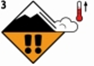 RISC MODERAT (2)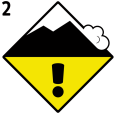 BUCEGIRISC ÎNSEMNAT (3)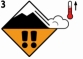 RISC MODERAT (2)Gradul de riscStabilitatea stratului de zăpadăProbabilitatea de declanşare a avalanşelor5-foartemareInstabilitatea stratului de zăpadă este generalizată.Chiar şi pe pantele puţin abrupte se pot produce spontan numeroase avalanşe de mari, adesea chiar foarte mari dimensiuni.4-mareStratul de zăpadă este puţin stabilizat pe majoritatea pantelor suficient de înclinate*.Declanşarea avalanşelor este probabilă chiar şi printr-o slabă supraîncarcare**, pe numeroase pante suficient de înclinate. În anumite situaţii sunt de aşteptat numeroase declanşări spontane de avalanşe de dimensiuni medii şi adesea chiar mari.3-însemnatPe numeroase pante suficient de înclinate*, stratul de zăpadă este mediu sau puţin stabilizat.Declanşarea avalanşelor este posibilă chiar în condiţiile unei slabe supraîncărcări**, mai ales pe pantele descrise în buletin. În anumite situaţii sunt posibile unele declanşări spontane de avalanşe medii şi câteodată chiar mari.2-moderatPe anumite pante suficient de înclinate*, stratul de zăpadă este mediu stabilizat; în rest este stabil.Declanşările de avalanşe sunt posibile mai ales la supraîncărcări mari** şi pe unele pante suficient de înclinate ce sunt descrise în buletin. Nu sunt aşteptate declanşările spontane de avalanşe de mare amploare.1-redusStratul de zăpadă este în general stabilizat pe majoritatea pantelor.Declanşarea avalanşelor este posibilă doar izolat pe pantele foarte înclinate şi în cazul unei supraîncărcări mari**. Spontan se pot produce doar curgeri sau avalanşe de mici dimensiuni.